Curriculum vitaeDr. Ahmad Muhammad Tharwat Hashem SleemMBBCh,MSc.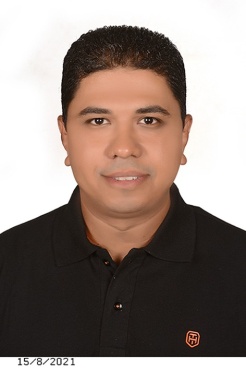 Personal Data:Name:	Ahmad Muhammad Tharwat Hashem Sleem.Title:	Assistant Lecturer of anesthesia, intensive care    medicine and pain management.Place of work:	Faculty of medicine - Assiut UniversitySex:	MaleDate of birth:	28/5/1987Place of birth:	Assiut governorate - EgyptNationality:	EgyptianMarital status:	Married and has two children.Correspondence Address:Egypt – Assiut City – Ibrahimia Corniche Street– Al-Safwa Buildings - Tower No. (5) - Seventh round.National Number:	28705282500191 national ID Assiut.Military Service:	Exempted.Mobile number:	002/01002954939Email:	ahmad_hs_87@yahoo.comQualificationClinical Training and Experience:A- Residency:Clinical anesthesia experience:March 2012 – February 2015 : Resident in anesthesia (department of anesthesia and intensive care medicine, Assiut University Hospital, Assiut, Egypt)During it, I was assigned to work for 25 days / month, which included 12-14 days as a full day duty including night shifts. During that period, I gained extensive hands-on experience in clinical anesthesia (including general surgery, gynecologic surgery, obstetric surgery, urologic surgery, orthopedic surgery, ophthalmologic surgery, ENT surgery, vascular surgery, plastic surgery, cardio-thoracic surgery, neurosurgery, pediatric surgery and microsurgery) with flow rate ranges 8-12 operations in each department list each day, with a schedule for each surgical list during the residency).Intensive care experience:The postoperative ICU (about 4 months):I gained experience in managing different postoperative patients, cardiac patients for cardiac surgery including valve replacement and CABG, patients after major vascular, orthopedic, laryngeal and neurosurgery.The general ICU (about 2 months):I received patients with various medical problems for example: acute severe asthma, pulmonary edema, heart failure, cerebrovascular stroke, poisoning, preeclampsia and eclampsia, hepatic coma, etc. I carried the duties of assistant lecturer during my residency.The Trauma ICU Unit (about 4 months):Our trauma ICU is a very busy centre dealing with all types of injuries as head injuries, thoracic injuries and polytrauma patients.The postoperative pediatric ICU (about 4 months):I gained experience in managing different postoperative pediatric cardiac patients including fallot triology, fallot tetralogy, VSD, ASD and PDA.B- House Officer:March 2011 to February 2012: worked as house officer in Assiut University Hospital, Assiut, Egypt).It was divided into two months in each of the following departments: general surgery, internal medicine, pediatrics, gynecology and obstetrics, orthopedics and anesthesia and Emergency.Research Work:(Effect of propofol on immunity) for fulfilment of master degree in Anathesia and intensive care.(Comparison between One-Needle Vs Two-Needle Technique for Lumbar Radiofrequency Medial Branch Denervation in pain management of Low back pain due to facet joint arthritis) Submitted for partial fulfillment of the requirements of M.D. degreeScientific sessions :CPR course under the supervision of the American Heart Association in 2012Whole body ultrasound Course, ACCT 2021.Attended congresses and conferences :1st Conference of the Department of Biochemistry, Faculty of Medicine – Assiut University 2005 as organizer.6th Assiut anesthesia conference 2012 as organizer.7th Assiut anesthesia conference 2013 as organizer.8th Assiut anesthesia conference 2014 as organizer.33th International Annual Conference of the Egyptian society for anesthetists as attendee.2020 Annual Conference of Assiut department of anesthesia and ICU as attendee.Career Objective:Having an opportunity for fellowship in pain management in any of the famous pain centers in Europe Future Plans:Preparing for the European Diploma in anesthesia.Preparing for Egyptian board of anesthesia and ICU.Preparing for Arab board of anesthesia and ICU.Preparing for the fellowship of pain management in Europe / USA .Hobbies and skills:Swimming, reading, Walking, jogging.Computer.Languages: English, Arabic.References:Prof. Dr. Hany Ahmed Ibrahim El-MorabaaProfessor and head of the department of anesthesia and intensive care - Faculty of Medicine - Assiut University.E-mail: elmorabaa@yahoo.com Tel: 01005203980Prof. Dr. Hamdy abbas YoussefProfessor of anesthesia and intensive care - Faculty of Medicine - Assiut University.E-mail:  hamdyayoussef@yahoo.comTel: +201090008490Dr. Amani Hassan Abdel WahabAssociate Professor of anesthesia and intensive care - Faculty of Medicine - Assiut University.E-mail:  amanihassan1976@yahoo.comTel: +201090008490Dr. Waleed SalehAssistant professor of anesthesia and intensive care - Faculty of Medicine - Assiut University.E-mail: waleedsaleh40@yahoo.com Tel: 01092130177Dr : Ola Mahmoud WahbaLecturer of anesthesia and intensive care - Faculty of Medicine - Assiut University.E-mail: olawahba69@yahoo.comTel: 01116967979 – 01151121981 - 01228457997Degree (year)ScoreInstitutionMSc in anesthesia (2015)Very good(81.24%)Faculty of MedicineAssiut UniversityMBBCh (2010)Very good(82.57%)Faculty of MedicineAssiut UniversityYearPositionInstitution28/1/2019 up till nowAssistant Lecturer of anesthesia, intensive care    medicine and pain management.Faculty of Medicine – Assiut university27/4/2017 up till 27/1/2019Assistant Lecturer of anesthesia, intensive care    medicine and pain management.Faculty of Medicine – South valley university4/2/2017 up till 4/4/2017Registrar of anesthesia and intensive careJahra Hospital – State of Kuwait5/4/2016 up till 3/2/2017Specialist of anesthesia and intensive care unitStudents Hospital of Assiut University1/3/2015 up to 4/4/2016Qualified resident anesthesia and ICUAl-Badari Central Hospital,Directorate of Health,Assiut Governorate1/3/2012 up to 28/2/2015Resident anesthesia andICUAssiut UniversityHospital1/3/2011 up to 28/2/2012House OfficerAssiut UniversityHospital